Люди в белом	21.01.2019 года, в рамках социального и межведомственного взаимодействия, воспитанников ГКОУ «Специальная (коррекционная) общеобразовательная школа-интернат № 1»  посетили студенты волонтерского центра «Люди в белом» пятигорского медико-педагогического института.	Встреча была посвящена Святкам. 	Будущие доктора подготовили детям развлекательные квесты на Рождественскую тематику, викторины, игры. Также детям были преподнесены настольные игры, канцтовары.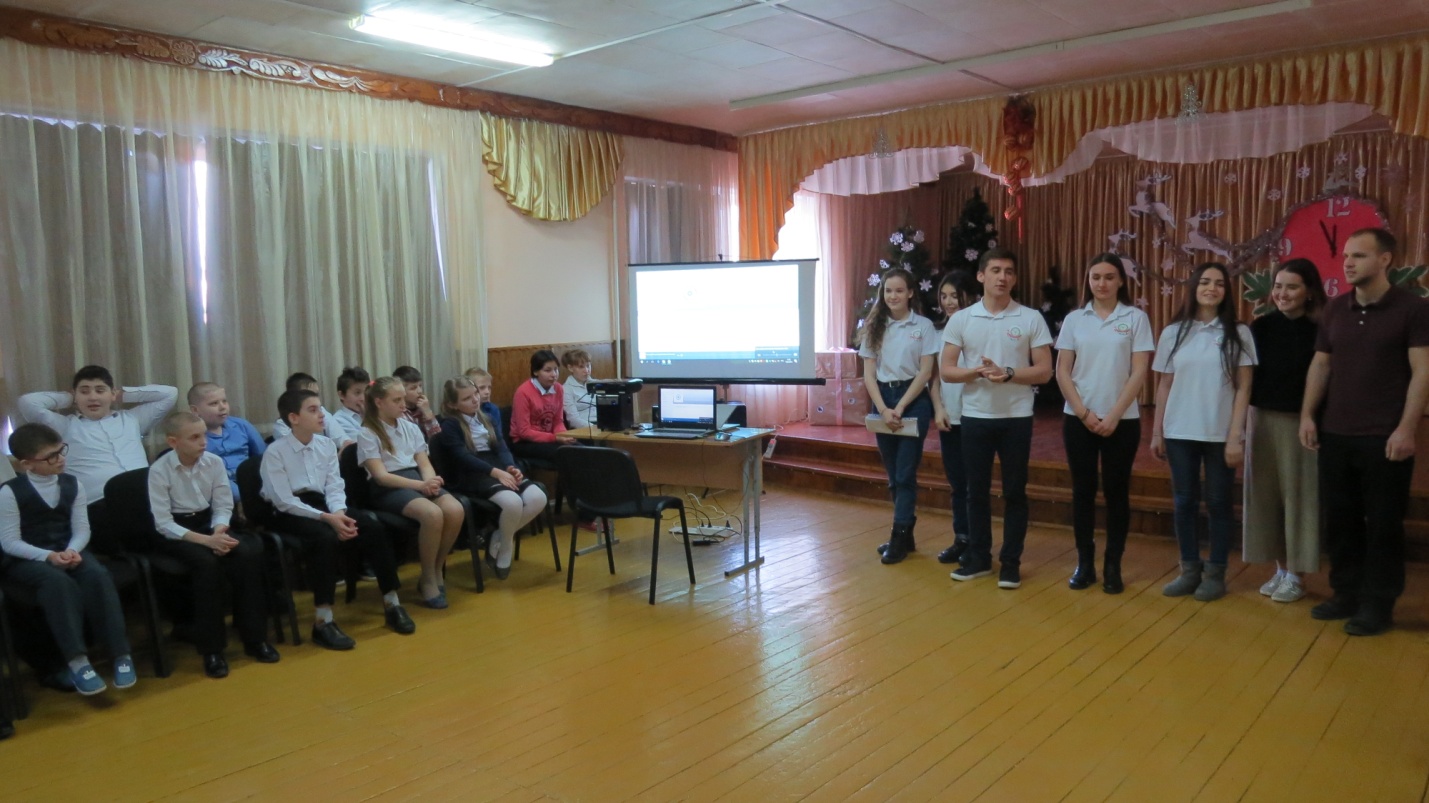 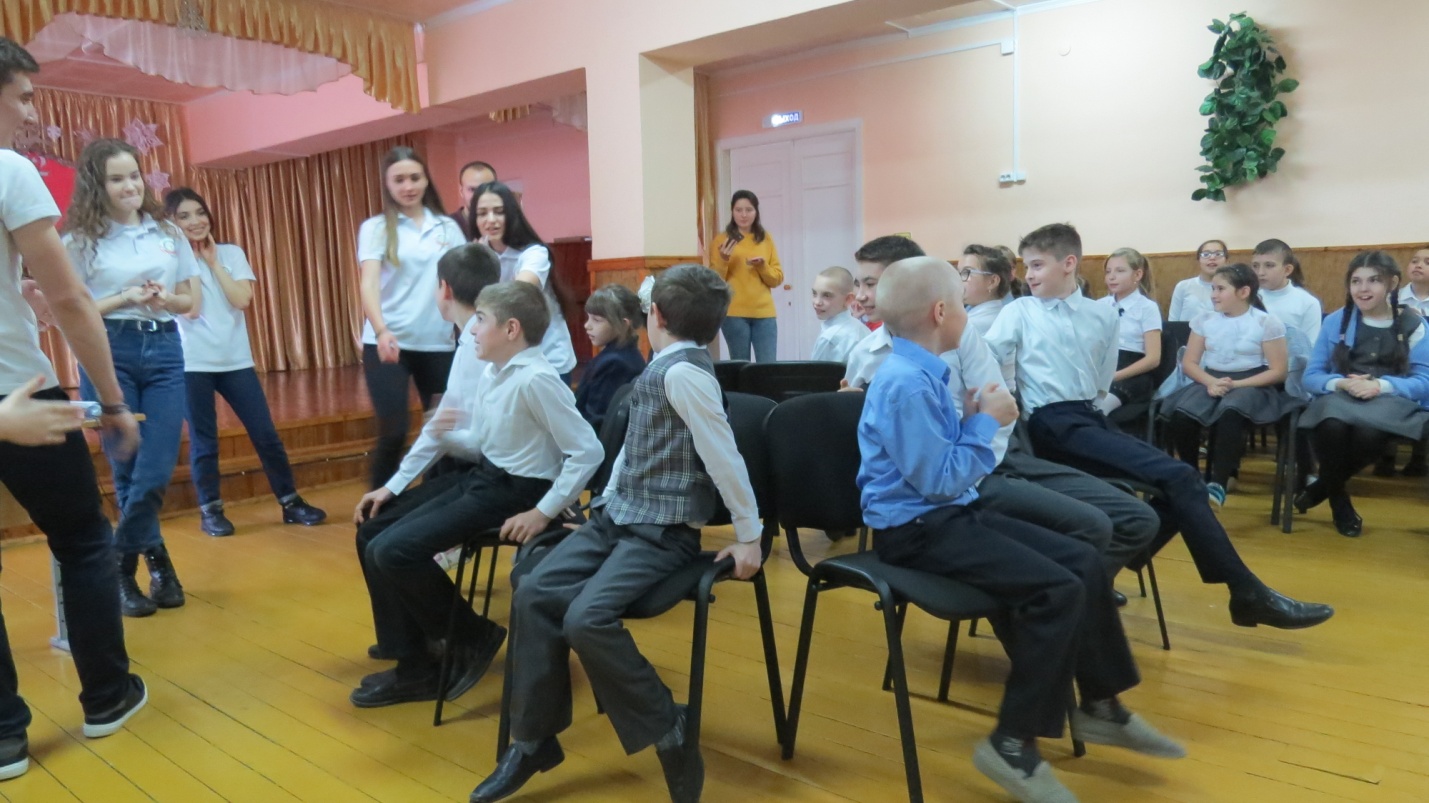 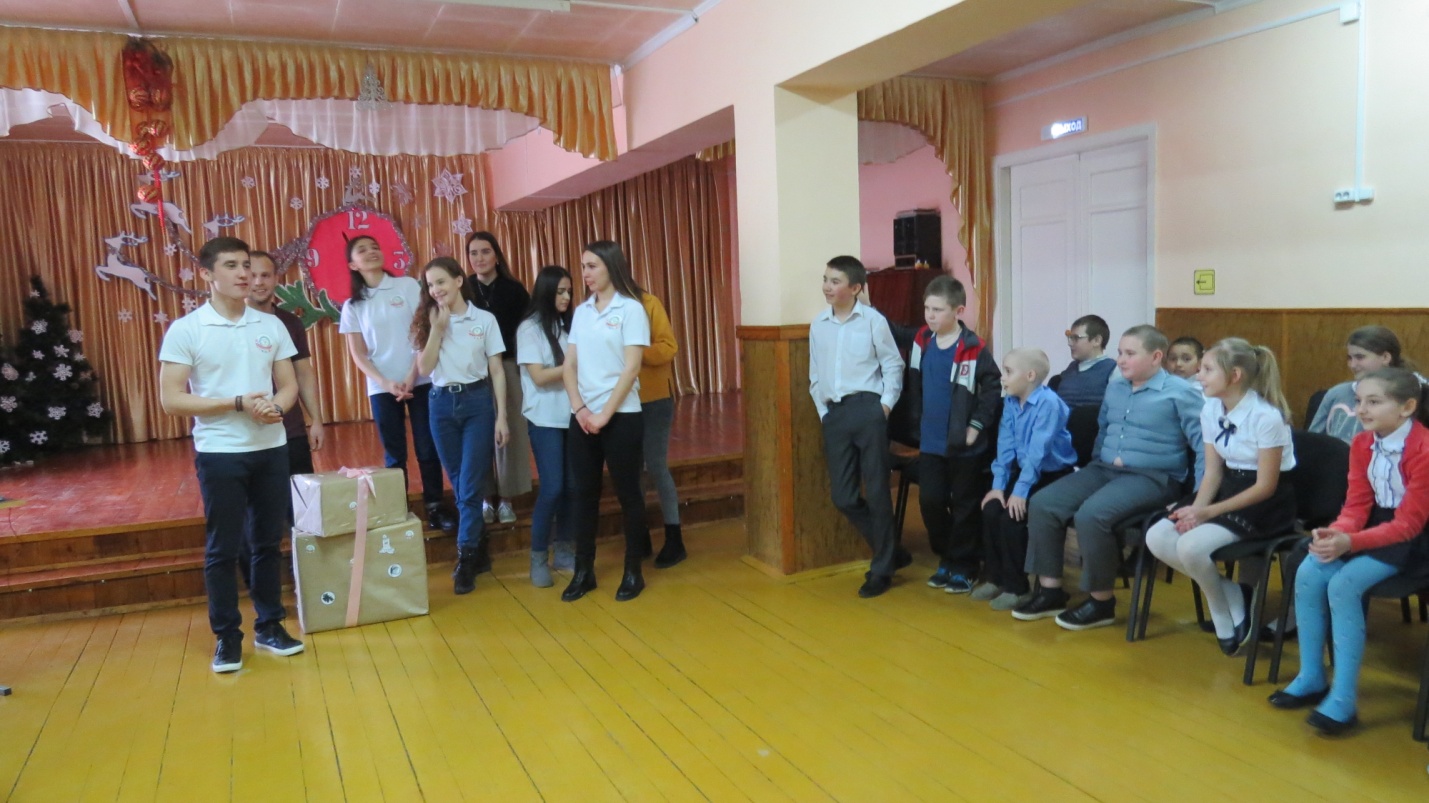 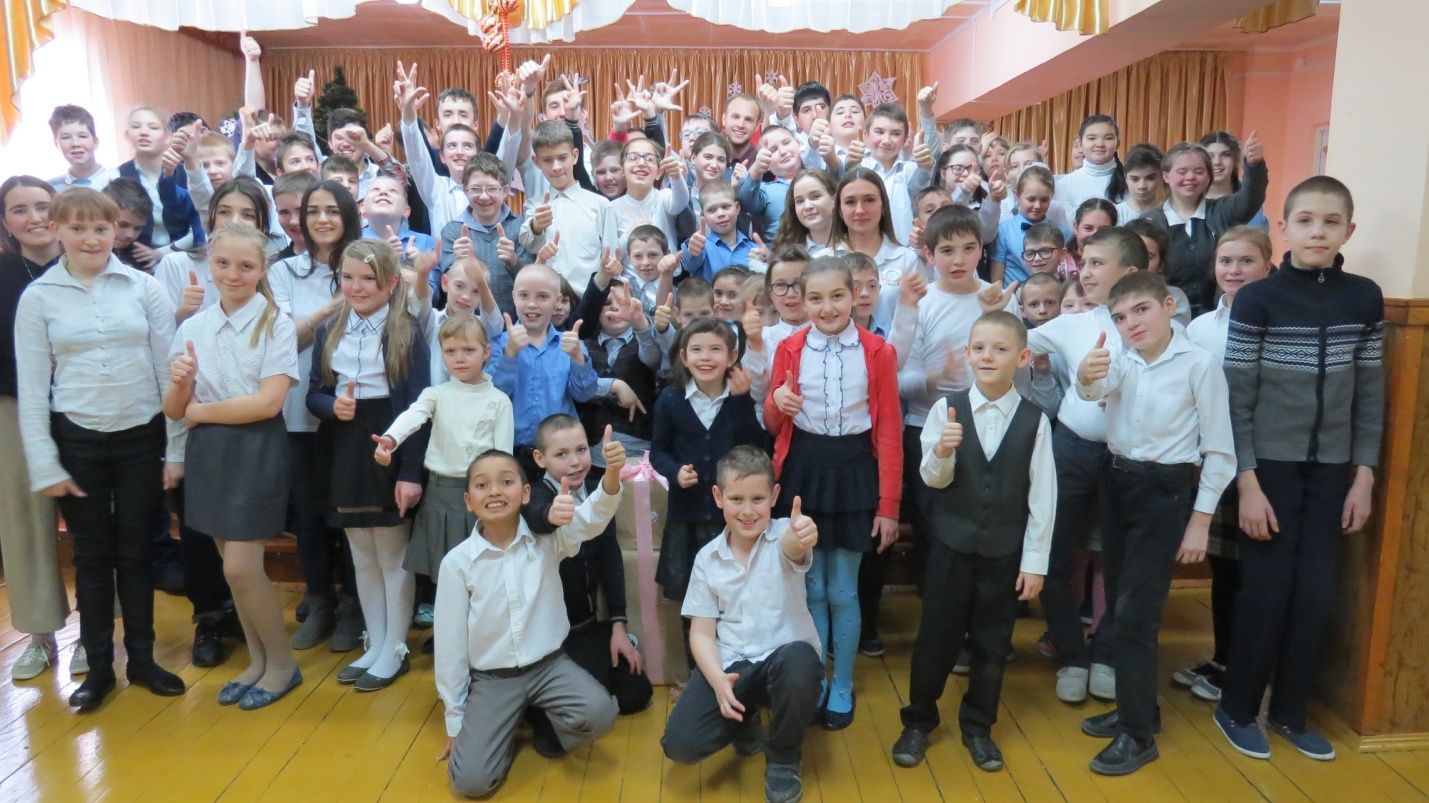 Твори добро!